ATENCIÓN:Se ha recibido de World Skate la siguiente información:INFORMACIÓN IMPORTANTECORRECCIÓN DE LOS DOCUMENTOS DE WORLD SKATEParejas de artístico 2021Tengan en cuenta las siguientes actualizaciones del reglamento artístico oficial de parejas  de artístico 2021:ELEVACIONES - CARACTERÍSTICAS POSITIVAS (FEATURES) DE LA ELEVACIÓN AXEL:La entrada “axel around the back” será considerada una característica positiva -feature- para la elevación Axel.PROCEDIMIENTO ESPECÍFICO POR ELEMENTO OBLIGATORIO NO INTENTADO EN LAS PAREJAS DE ARTÍSTICO:Tanto para el programa corto, como para el programa largo:Si se omite un elemento obligatorio o ni siquiera se intenta, la pareja será penalizada por el panel técnico por “elemento obligatorio no intentado”. No obstante, cualquier tipo de intento, aunque sea una caída que puede modificar su grupo original, no será penalizado ya que por lo menos ha sido presentado.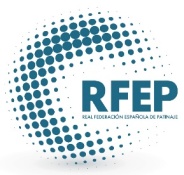 									Comité NacionalReus, a 28 de Abril de 2021